	VELEUČILIŠTE HRVATSKO ZAGORJE KRAPINA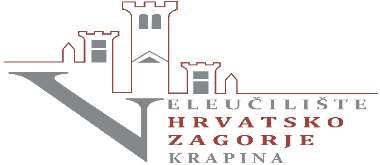 PRIJEDLOG TEME ZAVRŠNOG RADATeze rada i/ili opis zadatka:Prijedlog literature:Suglasan mentor:Suglasan komentor (ako se predlaže):Ime i prezime studenta:Prijedlog naslova rada:Znanstveno područje:Znanstveno polje: